ПРИЛОЖЕНИЕ № 2 к постановлению администрациимуниципального образованиягород Краснодарот 13.05.2022 № 2002СХЕМА границ публичного сервитута в отношении земель, государственная собственность на которые не разграничена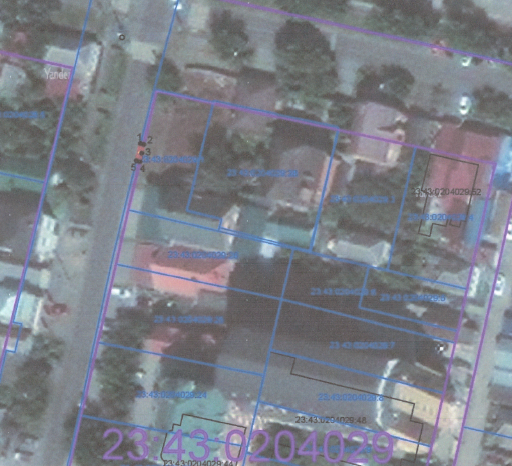 Масштаб 1:700Условные обозначения:	- граница кадастрового квартала		- граница земельных участков внесённых в ЕГРН	- граница образуемого публичного сервитута	- проектное местоположение сетей водоотведения        23:43:0204029	- номер кадастрового квартала      23:43:0204029:24	- кадастровый номер земельного участка, здания   - обозначение характерной точки граница публичного  сервитутаДиректор департамента муниципальной собственности и городских земель администрации муниципального образования город Краснодар					        К.Ю.Молотилин 